Science in Practice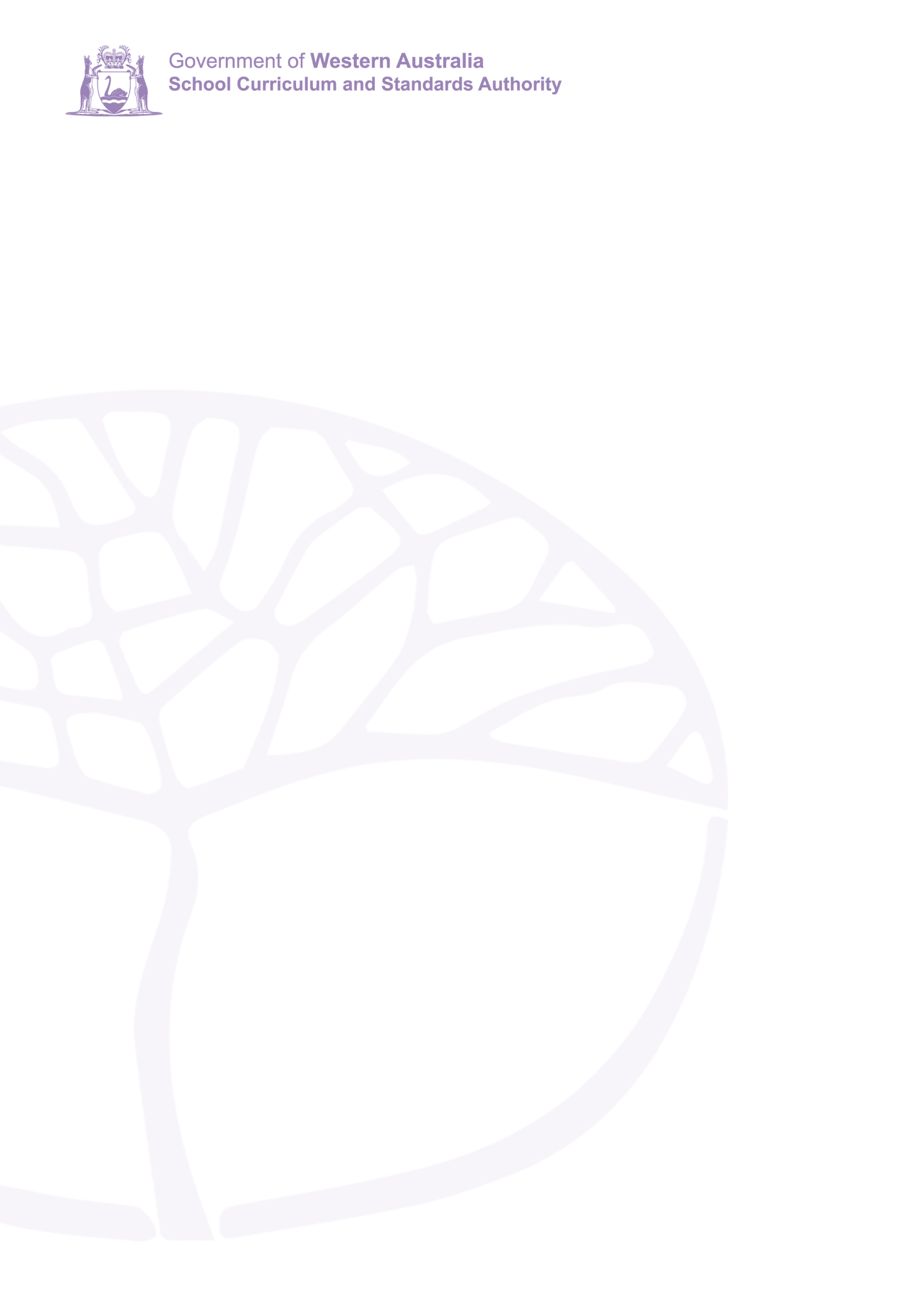 Unit GE002 – Acids and basesUnit overviewYear 11 Acknowledgement of CountryKaya. The School Curriculum and Standards Authority (the Authority) acknowledges that our offices are on Whadjuk Noongar boodjar and that we deliver our services on the country of many traditional custodians and language groups throughout Western Australia. The Authority acknowledges the traditional custodians throughout Western Australia and their continuing connection to land, waters and community. We offer our respect to Elders past and present.Copyright© School Curriculum and Standards Authority, 2023.This document – apart from any third party copyright material contained in it – may be freely copied, or communicated on an intranet, for non-commercial purposes in educational institutions, provided that the School Curriculum and Standards Authority is acknowledged as the copyright owner, and that the Authority’s moral rights are not infringed.Copying or communication for any other purpose can be done only within the terms of the Copyright Act 1968 or with prior written permission of the School Curriculum and Standards Authority. Copying or communication of any third party copyright material can be done only within the terms of the Copyright Act 1968 or with permission of the copyright owners.Any content in this document that has been derived from the Australian Curriculum may be used under the terms of the Creative Commons Attribution 4.0 International licenceContentsUnit GE002 – Acids and bases	1Unit description	1Unit content	1Course Outline	4Assessment Outline	10Unit GE002 – Acids and basesUnit descriptionAcids and bases are important compounds in our daily lives. They are used in households, industry and in agriculture. The effects of acids and bases can have environmental implications and play an important role in the lives of animals, including humans. In this unit, students will use a range of practical and research inquiry skills to identify the properties of acids and bases and investigate chemical reactions, including the prediction and identification of products. They will investigate how acids and bases work in the human body and affect the environment. Students are encouraged to use information and communication technology to gather and interpret data, and communicate their findings in a variety of ways.This unit integrates content from the Chemistry and Biology science disciplines.Unit GE002 – Acids and bases is a semester long unit equivalent to one course unit. The notional time for the unit is 55 class contact hours.Unit contentScientific methodresearch a given topic and construct questions for investigationdetermine the appropriate methodology for investigationsdesign scientific investigations, including the formulation of investigable questions and/or hypotheses, materials required, selection and/or modification of a procedure to be followed to collect valid and reliable data, and identification of safety and ethical considerations use equipment and techniques safely, competently and methodically to collect valid and reliable data, and use equipment with precision, accuracy and consistencyrepresent qualitative and quantitative data in meaningful and useful ways, including the construction of appropriately labelled tables, processing of quantitative data using appropriate mathematical relationships and units, and drawing of appropriate graphsanalyse data to identify and describe trends, patterns and relationships, and recognise errors and limitations in datadraw conclusions consistent with the evidence and relevant to the question being investigated, identify further evidence that may be required, and recognise limitations of conclusionsevaluate the investigative procedure, including the relevance, accuracy, validity and reliability of data, and suggest improvementscommunicate information and ideas in a variety of ways using scientific conventions and terminology, including the selection and presentation of data and ideas to convey meaning to selected audiences in written, oral and multimedia formatsWorkplace health and safetyuse and apply workplace health and safety documents, including safety data sheets (SDS), and other relevant documents, such as standard operating procedures (SOP), when performing activitiesuse appropriate scientific and technological equipment safely to gather data and informationconduct risk assessments to identify potential hazards and prevent potential incidents and injuriesScientific literacydistinguish between opinion, anecdote and evidence, and scientific and non-scientific ideasuse reasoning to construct scientific arguments, and to draw and justify conclusions consistent with the evidence and relevant to the question under investigationidentify examples of where the application of scientific knowledge may have beneficial and/or harmful and/or unintended consequencesuse scientific knowledge to develop and evaluate projected economic, social and environmental impacts and to design action for sustainabilityScience understandingProperties of acids and basesdefine an acid as a substance that can donate protons (H+), and outline its propertiesdefine a base as a substance that can release hydroxide ions (OH-) or accept protons, and outline its propertiesrecall the chemical formula of some common acids, including hydrochloric acid (HCl)sulfuric acid (H2SO4)nitric acid (HNO3)carbonic acid (H2CO3)acetic acid (CH3COOH)recall the chemical formula of some common bases, including 	ammonia (NH3)	oxides of metals, e.g. potassium oxide (K2O)	hydroxides of metals, e.g. sodium hydroxide (NaOH) and calcium hydroxide (Ca(OH)2)	carbonates of metals, e.g. calcium carbonate (CaCO3)pH and indicatorsrecall pH is used as a measure of the acidity of solutions and is dependent on the concentration of hydrogen ions in the solution use the pH scale to classify substances as acidic, basic or neutralselect and use indicators, including universal indicator, litmus paper, methyl orange, phenolphthalein and plant-based indicators, to classify substances as acidic, basic or neutraluse a pH meter or probe to classify substances as acidic, basic or neutralConcentration versus strengthoutline the difference between a strong acid (e.g. hydrochloric acid or sulfuric acid) and a weak acid (e.g. acetic acid)define concentration and describe how concentration can affect reaction rateChemical reactionswrite the word equation and identify reactants and products in balanced chemical equations for reactions, including•	acid and base (metal oxides or hydroxides)•	acid and metal•	acid and carbonatepredict the products from observations of reactions, including•	acid and base (metal oxides or hydroxides)•	acid and metal•	acid and carbonateAcids and bases in the biological worldexplain the causes and impacts of ocean acidification on organisms and propose possible solutions to rectify or minimise the impactsexplain acid rain formation and describe its possible impacts on organisms, rocks and metalsdescribe ways in which organisms use and/or produce acids or bases for survival, including stings, venom and human digestiondescribe the different types of nitrogenous waste (i.e. ammonia, uric acid and urea) produced by different vertebrate groups and relate the properties of the waste product to the amount of water available in their environmentCourse OutlineThe scientific method, workplace health and safety and scientific literacy content will be taught in each unit. The content from these areas aligns with the science understanding content of the unit and are integrated throughout the learning experiences. Assessment OutlineWeeksTeaching point1Properties of acids and bases define an acid as a substance that can donate protons (H+), and outline its propertiesdefine a base as a substance that can release hydroxide ions (OH-) or accept protons, and outline its propertiesuse equipment and techniques safely, competently and methodically to collect valid and reliable data, and use equipment with precision, accuracy and consistencyrepresent qualitative and quantitative data in meaningful and useful ways, including the construction of appropriately labelled tables, processing of quantitative data using appropriate mathematical relationships and units, and drawing of appropriate graphsanalyse data to identify and describe trends, patterns and relationships, and recognise errors and limitations in datadraw conclusions consistent with the evidence and relevant to the question being investigated, identify further evidence that may be required, and recognise limitations of conclusionscommunicate information and ideas in a variety of ways using scientific conventions and terminology, including the selection and presentation of data and ideas to convey meaning to selected audiences in written, oral and multimedia formatsuse and apply workplace health and safety documents, including safety data sheets (SDS), and other relevant documents, such as standard operating procedures (SOP), when performing activitiesuse appropriate scientific and technological equipment safely to gather data and informationconduct risk assessments to identify potential hazards and prevent potential incidents and injuriesExamples of acids and bases, including their chemical formulaerecall the chemical formula of some common acids, including hydrochloric acid (HCl)sulfuric acid (H2SO4)nitric acid (HNO3)carbonic acid (H2CO3)acetic acid (CH3COOH)recall the formula of some common bases, including ammonia (NH3)oxides of metals, e.g. potassium oxide (K2O)hydroxides of metals, e.g. sodium hydroxide (NaOH) and calcium hydroxide (Ca(OH)2)carbonates of metals, e.g. calcium carbonate (CaCO3)Effect of acid rain on plant growth – set up investigationdetermine the appropriate methodology for investigationsuse and apply workplace health and safety documents, including safety data sheets (SDS), and other relevant documents, such as standard operating procedures (SOP), when performing activitiesuse appropriate scientific and technological equipment safely to gather data and informationconduct risk assessments to identify potential hazards and prevent potential incidents and injuries2–3pH and indicatorsrecall pH is used as a measure of the acidity of solutions and is dependent on the concentration of hydrogen ions in the solution use the pH scale to classify substances as acidic, basic or neutralselect and use indicators, including universal indicator, litmus paper, methyl orange, phenolphthalein and plant-based indicators, to classify substances as acidic, basic or neutraluse a pH meter or probe to classify substances as acidic, basic or neutraluse equipment and techniques safely, competently and methodically to collect valid and reliable data, and use equipment with precision, accuracy and consistencyrepresent qualitative and quantitative data in meaningful and useful ways, including the construction of appropriately labelled tables, processing of quantitative data using appropriate mathematical relationships and units, and drawing of appropriate graphsanalyse data to identify and describe trends, patterns and relationships, and recognise errors and limitations in datadraw conclusions consistent with the evidence and relevant to the question being investigated, identify further evidence that may be required, and recognise limitations of conclusionscommunicate information and ideas in a variety of ways using scientific conventions and terminology, including the selection and presentation of data and ideas to convey meaning to selected audiences in written, oral and multimedia formatsuse and apply workplace health and safety documents, including safety data sheets (SDS), and other relevant documents, such as standard operating procedures (SOP), when performing activitiesuse appropriate scientific and technological equipment safely to gather data and informationconduct risk assessments to identify potential hazards and prevent potential incidents and injuries4Concentration versus strengthoutline the difference between a strong acid (e.g. hydrochloric acid or sulfuric acid) and a weak acid (e.g. acetic acid)define concentration and describe how concentration can affect reaction rateuse equipment and techniques safely, competently and methodically to collect valid and reliable data, and use equipment with precision, accuracy and consistencyrepresent qualitative and quantitative data in meaningful and useful ways, including the construction of appropriately labelled tables, processing of quantitative data using appropriate mathematical relationships and units, and drawing of appropriate graphsanalyse data to identify and describe trends, patterns and relationships, and recognise errors and limitations in datadraw conclusions consistent with the evidence and relevant to the question being investigated, identify further evidence that may be required, and recognise limitations of conclusionsevaluate the investigative procedure, including the relevance, accuracy, validity and reliability of data, and suggest improvementscommunicate information and ideas in a variety of ways using scientific conventions and terminology, including the selection and presentation of data and ideas to convey meaning to selected audiences in written, oral and multimedia formatsuse and apply workplace health and safety documents, including safety data sheets (SDS), and other relevant documents, such as standard operating procedures (SOP), when performing activitiesuse appropriate scientific and technological equipment safely to gather data and informationconduct risk assessments to identify potential hazards and prevent potential incidents and injuries5–7Chemical reactionswrite the word equation and identify reactants and products in balanced chemical equations for reactions, includingacid and base (metal oxides or hydroxides)acid and metalacid and carbonatepredict the products from observations of reactions, includingacid and base (metal oxides or hydroxides)acid and metalacid and carbonateuse equipment and techniques safely, competently and methodically to collect valid and reliable data, and use equipment with precision, accuracy and consistencyrepresent qualitative and quantitative data in meaningful and useful ways, including the construction of appropriately labelled tables, processing of quantitative data using appropriate mathematical relationships and units, and drawing of appropriate graphsanalyse data to identify and describe trends, patterns and relationships, and recognise errors and limitations in datadraw conclusions consistent with the evidence and relevant to the question being investigated, identify further evidence that may be required, and recognise limitations of conclusionsevaluate the investigative procedure, including the relevance, accuracy, validity and reliability of data, and suggest improvementscommunicate information and ideas in a variety of ways using scientific conventions and terminology, including the selection and presentation of data and ideas to convey meaning to selected audiences in written, oral and multimedia formatsuse and apply workplace health and safety documents, including safety data sheets (SDS), and other relevant documents, such as standard operating procedures (SOP), when performing activitiesuse appropriate scientific and technological equipment safely to gather data and informationconduct risk assessments to identify potential hazards and prevent potential incidents and injuriesAssessment task 1 – Supervised written assessment (20%)8–10Identifying unknown substances as acidicAssessment task 2 – Investigation (40%)define an acid as a substance that can donate protons (H+) and outline its propertiesdefine a base as a substance that can release hydroxide ions (OH-) or accept protons and outline its propertiesselect and use indicators, including universal indicator, litmus paper, methyl orange, phenolphthalein and plant-based indicators, to classify substances as acidic, basic or neutralwrite the word equation and identify reactants and products in balanced chemical equations for reactions, includingacid and base (metal oxides or hydroxides)acid and metalacid and carbonatepredict the products from observations of reactions, includingacid and base (metal oxides or hydroxides)acid and metalacid and carbonateresearch a given topic and construct questions for investigationdetermine the appropriate methodology for investigationsdesign scientific investigations, including the formulation of investigable questions and/or hypotheses, materials required, selection and/or modification of a procedure to be followed to collect valid and reliable data, and identification of safety and ethical considerations use equipment and techniques safely, competently and methodically to collect valid and reliable data, and use equipment with precision, accuracy and consistencyrepresent qualitative and quantitative data in meaningful and useful ways, including the construction of appropriately labelled tables, processing of quantitative data using appropriate mathematical relationships and units, and drawing of appropriate graphsanalyse data to identify and describe trends, patterns and relationships, and recognise errors and limitations in datadraw conclusions consistent with the evidence and relevant to the question being investigated, identify further evidence that may be required, and recognise limitations of conclusionsevaluate the investigative procedure, including the relevance, accuracy, validity and reliability of data, and suggest improvementscommunicate information and ideas in a variety of ways using scientific conventions and terminology, including the selection and presentation of data and ideas to convey meaning to selected audiences in written, oral and multimedia formatsuse and apply workplace health and safety documents, including safety data sheets (SDS), and other relevant documents, such as standard operating procedures (SOP), when performing activitiesuse appropriate scientific and technological equipment safely to gather data and informationconduct risk assessments to identify potential hazards and prevent potential incidents and injuriesdistinguish between opinion, anecdote and evidence, and scientific and non-scientific ideasuse reasoning to construct scientific arguments, and to draw and justify conclusions consistent with the evidence and relevant to the question under investigation11–12Acids and bases in the biological worldexplain the causes and impacts of ocean acidification on organisms and propose possible solutions to rectify or minimise the impacts.communicate information and ideas in a variety of ways using scientific conventions and terminology, including the selection and presentation of data and ideas to convey meaning to selected audiences in written, oral and multimedia formatsdistinguish between opinion, anecdote and evidence, and scientific and non-scientific ideasuse reasoning to construct scientific arguments, and to draw and justify conclusions consistent with the evidence and relevant to the question under investigationidentify examples of where the application of scientific knowledge may have beneficial and/or harmful and/or unintended consequencesuse scientific knowledge to develop and evaluate projected economic, social and environmental impacts and to design action for sustainabilityAssessment task 3 – Project (30%)13–15Acids and bases in the biological world explain acid rain formation and describe its possible impacts on organisms, rocks and metalsdescribe ways in which organisms use and/or produce acids or bases for survival, including stings, venom and human digestiondescribe the different types of nitrogenous waste (i.e. ammonia, uric acid and urea) produced by different vertebrate groups and relate the properties of the waste product to the amount of water available in their environmentrecall the chemical formula of some common acids, including hydrochloric acid (HCl)sulfuric acid (H2SO4)nitric acid (HNO3)carbonic acid (H2CO3)acetic acid (CH3COOH)recall the chemical formula of some common bases, including ammonia (NH3)oxides of metals, e.g. potassium oxide (K2O)hydroxides of metals, e.g. sodium hydroxide (NaOH) and calcium hydroxide (Ca(OH)2)carbonates of metals, e.g. calcium carbonate (CaCO3)recall pH is used as a measure of the acidity of solutions and is dependent on the concentration of hydrogen ions in the solution use the pH scale to classify substances as acidic, basic or neutralselect and use indicators, including universal indicator, litmus paper, methyl orange, phenolphthalein and plant-based indicators, to classify substances as acidic, basic or neutraloutline the difference between a strong acid (e.g. hydrochloric acid or sulfuric acid) and a weak acid (e.g. acetic acid)define concentration and describe how concentration can affect reaction ratewrite the word equation and identify reactants and products in balanced chemical equations for reactions, includingacid and base (metal oxides or hydroxides)acid and metalacid and carbonatepredict the products from observations of reactions, includingacid and base (metal oxides or hydroxides)acid and metalacid and carbonateresearch a given topic and construct questions for investigationdetermine the appropriate methodology for investigationsdesign scientific investigations, including the formulation of investigable questions and/or hypotheses, materials required, selection and/or modification of a procedure to be followed to collect valid and reliable data, and identification of safety and ethical considerations use equipment and techniques safely, competently and methodically to collect valid and reliable data, and use equipment with precision, accuracy and consistencyrepresent qualitative and quantitative data in meaningful and useful ways, including the construction of appropriately labelled tables, processing of quantitative data using appropriate mathematical relationships and units, and drawing of appropriate graphsanalyse data to identify and describe trends, patterns and relationships, and recognise errors and limitations in datadraw conclusions consistent with the evidence and relevant to the question being investigated, identify further evidence that may be required, and recognise limitations of conclusionsevaluate the investigative procedure, including the relevance, accuracy, validity and reliability of data, and suggest improvementscommunicate information and ideas in a variety of ways using scientific conventions and terminology, including the selection and presentation of data and ideas to convey meaning to selected audiences in written, oral and multimedia formatsuse and apply workplace health and safety documents, including safety data sheets (SDS), and other relevant documents, such as standard operating procedures (SOP), when performing activitiesuse appropriate scientific and technological equipment safely to gather data and informationconduct risk assessments to identify potential hazards and prevent potential incidents and injuriesidentify examples of where the application of scientific knowledge may have beneficial and/or harmful and/or unintended consequencesuse scientific knowledge to develop and evaluate projected economic, social and environmental impacts and to design action for sustainabilityAssessment task 4 – Practical assessment (10%)Assessment typeAssessment type weightingAssessment task weightingWhenAssessment taskInvestigation40%40%Weeks 8–10Assessment task 2: Identifying unknown substances as acidic, basic or neutralStudents work in groups to plan and conduct the investigation and summarise their findings in a live or virtual poster presentation. Each student will prepare a written report to communicate their findings.Planning, working safety and group contributions will be monitored via student logbooks, responses to reflection questions, peer and self-assessments and teacher observations.Time: 12 hoursProject30%30%Weeks 11–12Assessment task 3: Ocean acidificationStudents will work individually to analyse and synthesise information from at least two different sources to illustrate a claim by explaining the relevant scientific concepts and describing the impact and/or influence on the selected organism, ecosystem and society.Students will use their research to produce a persuasive article a science magazine or newspaper.Time: 6 hoursPractical assessment10%10%Week 15Assessment task 4: Observing acids and basesStudents will work individually to demonstrate their ability to perform simple tests and make observations to identify substances as acidic, basic or neutral following safety guidelines.Time: 50 minutesSupervised written assessment20%20%Week 7Assessment task 1: Acids and BasesStudents will work individually to answer short and extended answer questions on the identified syllabus content.Time: 50 minutesTotal100%100%